South Texas ISD Preparatory Academy Required Summer Reading 2022-2023 English 1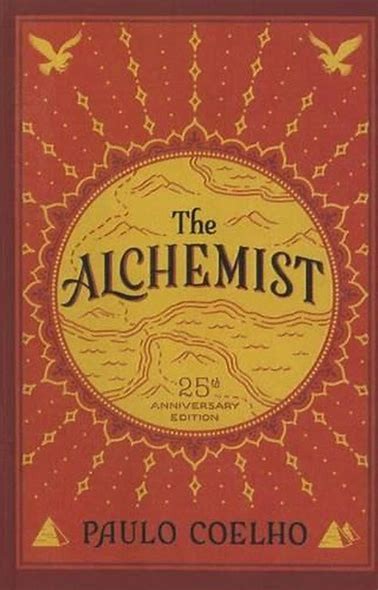 English 1 should:Purchase a copy of The Alchemist by Paulo Coelho.Download the The Alchemist Reading Guide which can be found at the school’s website:https://preparatoryacademy.stisd.net/Read, reflect, and respond to the questions in the reading guide.Be prepared to electronically submit your completed reading guide during the first week of school.Be prepared to use your knowledge of the novel to do more sophisticated analysis andwriting activities during the first weeks of school.Questions? Contact Mrs. A-G at patricia.ayala@stisd.net